Открытый чемпионат Республики Татарстан по русским шашкам среди мужчин и женщин                                                                                                                                                             Казань, 21-23 февраля 2016 года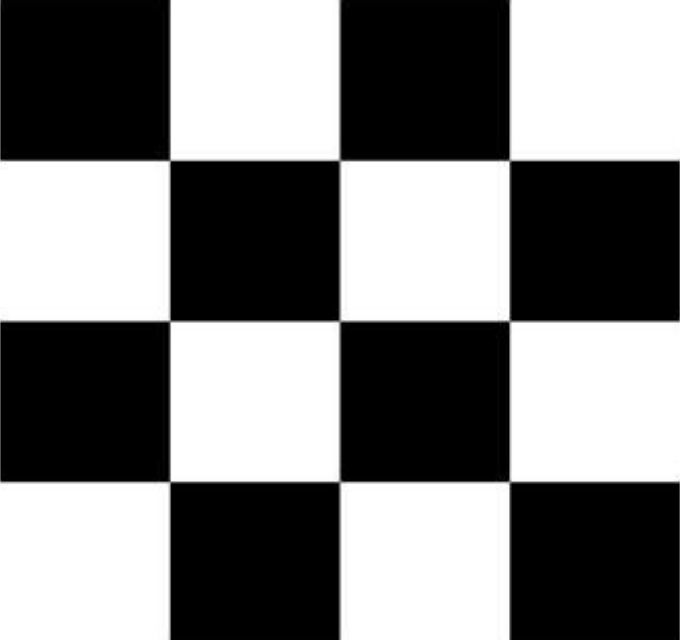 УЧАСТВУЮТ:Победитель Всемирных интеллектуальных Игр, лауреат Всемирного шашечного Оскара, многократный чемпион России, Европы и мира, заслуженный мастер спорта России  Олег Дашков, МГР (г.Самара) Победитель Кубка мира, чемпион мира и Европы в составе сборной России, чемпион Республики Татарстан Дмитрий Цинман, МГР (г.Казань)Бронзовый призер Кубка России, экс-чемпион Республики Татарстан Денис Шогин, ММ (Казань)Победитель этапов Кубка Мира, призер первенств мирасреди молодежи Андрей Гнелицкий, ММ (Казань)            Мастера спорта России: Олег Михайлов (Чебоксары), Шамиль Гаязов, Наиль Минсафин, Михаил Крылов, Елдыз Гатауллина, Фарид Шайдуллов (все Казань) А также ведущие шашисты Высокой Горы, Зеленодольска, Наб.Челнов, Тетюш, Сабов, Самарской области, Республик Башкортостан, Чувашия и Марий Эл.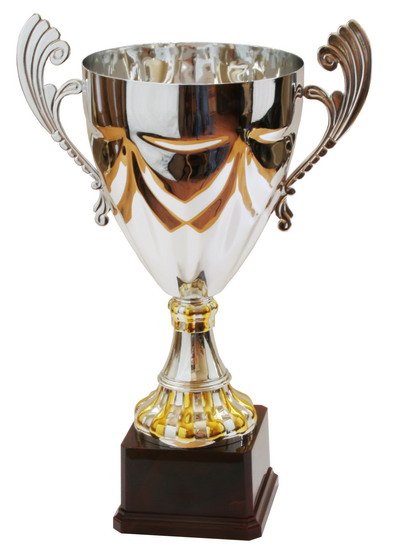 Главный судья –  В.А. Храменков (г. Казань).Соревнования проводятся в помещении ГАОУДО «ЦСДЮШШОР им. Р.Г. Нежметдинова» МДМС РТ (ул.Бутлерова, 7)ТОРЖЕСТВЕННОЕОТКРЫТИЕ ТУРНИРА21 ФЕВРАЛЯ в 13.00        Начало игр: 21 февраля с 13.15;22-23 февраля с 10.00.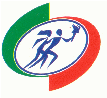 Министерство по  деламмолодежи и спортуРеспублики ТатарстанМинистерство по  деламмолодежи и спортуРеспублики Татарстан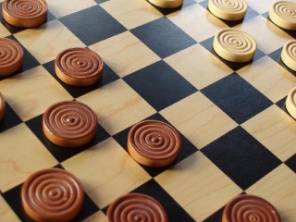 Федерация шашек Республики Татарстан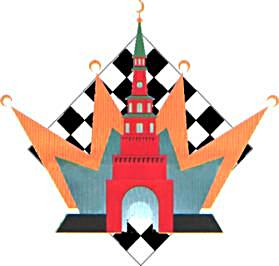 Центральная специализированная детско-юношеская шахматная школа олимпийского резерва имени Р.Г. Нежметдинова